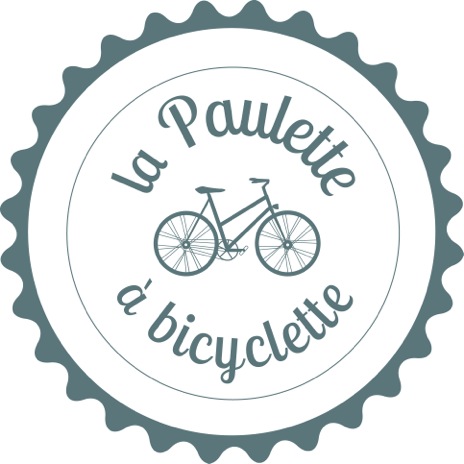 Chers amis cyclistes,Un rendez-vous en famille pour les amoureux de la petite reine, les fans de mode des années 40-50 et de la photographie noir et blanc…Soyez présents pour une balade citadine à vélo et un pique-nique le dimanche 11 septembre 2016 à Strasbourg. En avant pour la Paulette à bicyclette.Une fois votre inscription envoyée, prenez le temps de vous concoctez une jolie tenue 40-50. Dénichez vos accessoires dans les armoires de nos anciens et soignez votre style… Préparez vos vélos, regonflez vos pneus et faites briller votre sonnette !Venez avec Firmin, Sébastien, avec vos parents, vos enfants, en famille ou entre amis !On se réjouit de vous rencontrer pour cette balade dans le temps !Votre bulletin d’inscription ainsi que le règlement signé et daté doivent être envoyés aux organisateurs avant le 27.08.2016 à l’adresse par mail lapaulette1@free.frVotre inscription sera validée lorsque vous recevrez en retour le tracé du parcours. Un fanion vous sera également envoyé, à imprimer et à installer sur vos vélos (un par vélo !)Le départNous vous attendons à 10 heures sur le lieu de RDV confirmé à votre inscription. Vous aurez tous votre fanion accroché au vélo.Départ au plus tard à 10h30 pour plonger tous ensembles dans les années 40-50.Avoir sur soi le jour jVotre parcours et votre fanion. Votre tenue années 40-50, votre pique-nique dans un joli panier ou tout contenant allant avec votre tenue, une couverture ou nappe pour s’asseoir dans l’herbe, un sac poubelle pour reprendre vos déchets à la fin du repas.Sur le lieuEn arrivant sur le lieu de pique-nique vous gagnerez les espaces verts à vélo, pour vous installer sur la pelouse. Les vélos seront garés à proximité de notre lieu de pique-nique. A 17h00 au plus tard, chacun rassemblera ses affaires et ses enfants. Il est impératif de laisser le lieu impeccable ; nous veillerons à ramasser tous nos déchets dans les sacs poubelle apportés à cet effet. Si le lieu nécessitait un nettoyage de la ville, il nous serait facturé. Merci donc d’y être très attentifs.Les organisateurs porteront un badge pour que vous puissiez les reconnaître.  Vous pouvez également nous joindre directement en cas de questions : Anna Melaimi 06 08 58 32 11, Géraldine Roset 06 81 75 09 34 et Nathalie Boumaraf 06 87 25 81 95Au très grand plaisir de pédaler avec vous pour remonter le temps !Anna, Nathalie et Géraldine                Bulletin d’inscriptionNom du représentant légal :Prénom :Adresse : Mail :Numéro téléphone :Nombre d’inscrits :Ages des inscrits :Nombre de vélos :A renvoyer avant le 27.08.2016 à par mail lapaulette1@free.fr Joindre le règlement signé et daté